ГРАФИК ПРОВЕДЕНИЯ ОНЛАЙН КОНСУЛЬТАЦИЙ, ВЕБИНАРОВ, СЕМИНАРОВ СПЕЦИАЛИСТАМИ Республиканского Консультационного Центра ГОУДПО «КРИРО» июнь 2022 года№ п/пДата проведения ФИО специалиста РКЦТема Примечание Ссылка на трансляцию01.06.202210.00Валиуллина Карина Эдуардовна, педагог дополнительного образования г. Сыктывкара, консультант Республиканского консультационного центра ГОУДПО «КРИРО». «Дети-цветы жизни»В рамках празднования Международного дня защиты детей. Мастер-классhttps://kriro.ru/ZL2Mq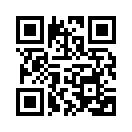 02.06.202210.00Пархимович Наталья Витальевна, старший воспитатель, Тихонова Татьяна Григорьевна, учитель-логопед, Сонцова Альбина Ивановна, педагог-психолог, Специалисты МБОУ «Начальная школа – детский сал № 1» г. Воркуты, консультанты Республиканского консультационного центра ГОУДПО КРИРО«Сказка - ложь, да в ней намёк... О влиянии сказки на современного ребёнка».Вебинарhttps://kriro.ru/Pr3IW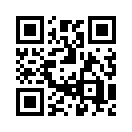 03.06.202215.00Осташова Татьяна Анатольевна, психолог ГАУ РК «Региональный центр информационной безопасности детей и молодёжи», консультант Республиканского консультационного центра ГОУДПО «КРИРО».«Во что играют наши дети?»Вебинарhttps://kriro.ru/Cysn4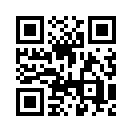 07.06.202212.00Безносикова Любовь Леонидовна, психолог, поведенческий аналитик.«Искусство быть собой в новой реальности».  В рамках просветительского проекта «Академия будущих родителей»Вебинарhttps://kriro.ru/7SAz0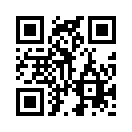 07.06.202210.30Григорьева Евгения Сергеевна, психолог, консультант по грудному вскармливанию, руководитель Студии семейного развития "Гармония", консультант Республиканскогоконсультационного центра  «Функции родителей в воспитании мальчиков и девочек: особенности контакта и главные задачи». В рамках просветительского проекта «Академия будущих родителей»Вебинарhttps://kriro.ru/6tWcZ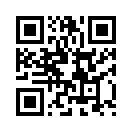 08.06.202215.00Иерей Иоанн Коюшев, настоятель храма великомученика Димитрия Солунского поселка Нювчим Сыктывдинского района, руководитель епархиального отдела по делам молодежи«Многодетность путь любви» В рамках просветительского проекта «Академия будущих родителей»Вебинарhttps://kriro.ru/kQBm3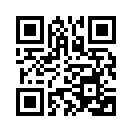 09.06.202214.00Кузубова Жанна Борисовна, практикующий детский психолог, игропрактик, энергопрактик, психологический кабинет «Решение» г. Сыктывкар, консультант Республиканского консультационного центра ГОУДПО КРИРО.В детский сад - с улыбкой (адаптация к детскому саду). Вебинарhttps://kriro.ru/B0dvS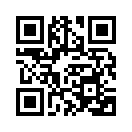 15.06.202214.00Тропникова Екатерина Александровна, педагог-психолог МАДОУ «Детский сад № 7 общеразвивающего вида» г. Сыктывкара, консультант Республиканского консультационного центра ГОУДПО КРИРО.«Игры из нечего. Как занять и развить ребенка дома»Вебинарhttps://kriro.ru/ARfhx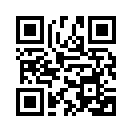 16.06.202215.00Игнатова Ярослава Игоревна, учитель – логопед МАДОУ «Детский сад № 61» г. Сыктывкара, консультант Республиканского консультационного центра ГОУДПО КРИРО  «Речевая готовность к школе» В рамках просветительского проекта «Виртуальный логопункт»Вебинарhttps://kriro.ru/Q3wup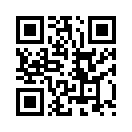 17.06.202216.00Лужикова Ирина Васильевна, психолог, ГБУ РК «Региональный центр развития социальных технологий» города Сыктывкара, консультант Республиканского консультационного центра ГОУДПО «КРИРО».  «Профилактика компьютерной зависимости». В рамках просветительского проекта «Школа успешных родителей»Вебинарhttps://kriro.ru/YvqyL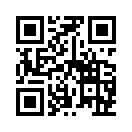 24.06.202216.00Коваленко Елена Васильевна, психолог ГБУ РК «Региональный центр развития социальных технологий» г. Сыктывкара, консультант Республиканского консультационного центра ГОУДПО КРИРО.  «Жестокое обращение с ребенком, уголовная и иная ответственность законных представителей за неисполнение своих обязанностей по воспитанию детей»В рамках просветительского проекта «Школа успешных родителей»Вебинарhttps://kriro.ru/gOSM5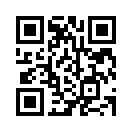 